Проект «Умный Дом»Автоматизированная система мониторинга инженерных систем на базе контроллерра “Arduino Leonardo”1.Описание:Данный проект реализует в себе систему автоматизированного мониторинга и контроля инженерных систем использованных в жилом доме либо квартире.Возможность мониторинга температуры, как внутри, так и снаружи помещения.Отображение положения дверей и окон(откр\закр).Подача тревожного сигнала при Вашем отсутсвие(реализация за счет использования датчиков движения, подача удаленного сигнала и сигнализации).Удаленный контроль параметров в любой точки мира, с использованием смартфона под управлением ОС “Android”.Проект включает в себя предоставление открытых схем и бесплатного программного обеспечения(На ПК и смартфон)Гарантийное обслуживание – ознакомление последующая поддержка и гарантия работоспособности состовляет 1 год.2.Необходимые компонетны:-ПЛК «Arduino»-Ethernet модуль ENC28J60-Датчик температуры(х2)-PIR Датчик движения-Реле(х2)-Модуль “Relay Shield”(для управления бытовыми электро приборами)-Резистор R4,7 кОм-Кабель сигнальный(0.5)-Витая пара(Ethernet кабель,Патчкорд)3.Принцип работы:Датчики состояния передают информацию непосредственно на ПЛК(програмируеммый логический контролер) «Arduino». Контроллер обрабатывает полученные  сигналы и в соответсвие с заданным алгоритмом подает обратные сигналы на внешние устройства(электроприборы, лампы освещения, сигнализация, исполнительные механизмы).С помощью модуля Ethernet вся информация передается на ПК и смартфон.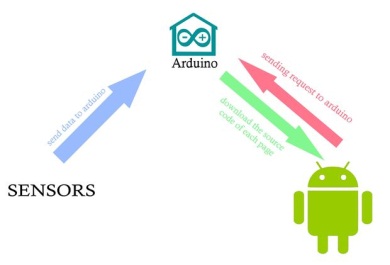 4.Схема подключений: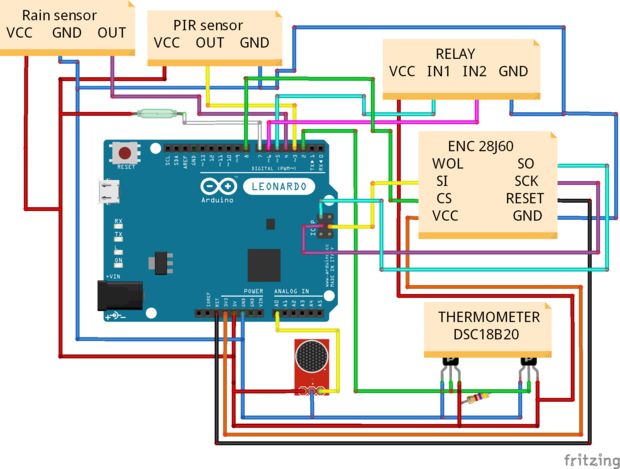 5.Программное обеспечение:На ПК управление и мониторинг производится через подключение с помощью обычного интернет браузера.Визуализация и Интерфейс управления настраивается под вкусы и предпочтения заказчика.На смартфон под управлением ОС Android устанавливается приложение для отображения основных параметров и управления сигнализацией.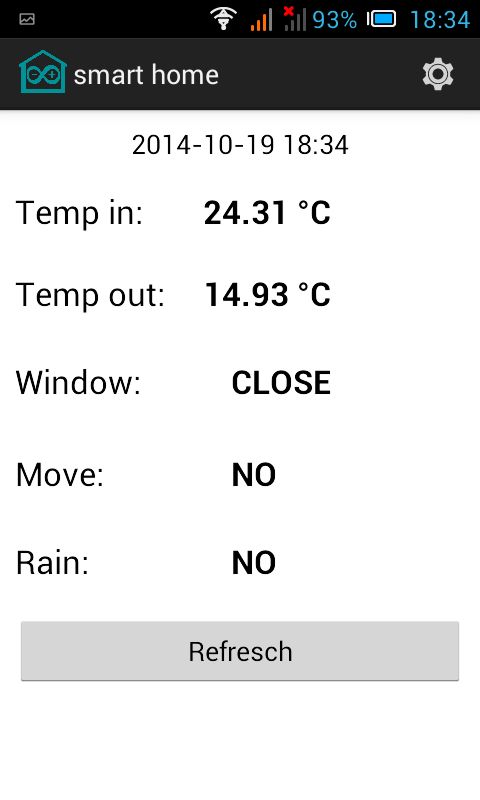 Пример работы приложения на смартфонеОсновной отличительной особенностью данного проекта является:-Низкая цена-Скорость реализации-Простота установки-Легкость обслуживания-Надежность комнонентов